THỜI KHÓA BIỂUTuần 1 Tháng 10Lớp NT D2Từ 4/10 đến 8/10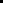 ThứMôn họcNội dung giảng dạy2ÂNVĐTN: Ồ sao bé không lắc.
TCÂN:Tai ai tinh3NBPBNhận biết màu vàng4PTVĐBật tại chỗ
TCVD: Con thỏ5NBTNBé giới thiệu về mình6LQVVHTruyện: Thỏ con không vâng lời